中国法学会支持项目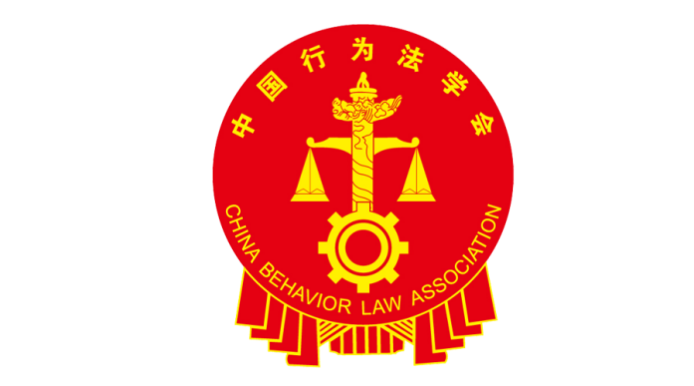 	2017年度	中国行为法学会课题申　请　书（拟立项用）课  题  名  称                                课 题 主 持 人                                主持人所在单位                                中国行为法学会2017年9月印制填  表  说  明一、请用计算机认真如实填写，申请仅需提交电子版申请书（本表），用电子邮件发送至xuehuiyanjiubu@163.com，无需寄纸质版。二、请严格按照本表格式填写，可加行，可加页，但请勿随意变动格式及字体字号。三、本表所有栏目均应如实填写，填写不完整、不按要求填写的，有可能被视为无效申请。在申请中弄虚作假者，经查证属实，取消申请资格，如获准立项则撤销立项。四、封面上方“申报课题类别”、“学科”为必填项。“申报课题类别”一栏，请选择下列之一填写： B中国法学会支持重点课题、D自选课题。 “学科”一栏，请选择下列之一填写：法理学、法制史学、宪法学、行政法学、刑法学、民法学、商法学、经济法学、刑事诉讼法学、民事诉讼法学、知识产权法学、社会法学、环境资源法学、国际公法学、国际私法学、国际经济法学。如属于多学科综合研究，请选择一个主要学科填写。五、注意事项（一）工作单位：应填写申请人档案关系所在单位全称。（二）地址：须填写详细通讯地址和邮政编码。（三）课题组成员：指除项目主持人外的其他项目参加人，不包括科研管理、财务管理、后勤服务等人员。（五）成果形式分为决策咨询报告、研究报告、调研报告、论文、专著等。填写论文、专著的，申请结项时不以论文已发表、专著已出版为必要条件，课题成果应为完整的研究报告，结项鉴定专家仅就成果的内容本身进行评价。联系人：中国行为法学会研究部    王苓Tel: 010-62568489Email： xuehuiyanjiubu@ 163.com申报课题类别课题序号学  科表一：基本情况表一：基本情况表一：基本情况表一：基本情况表一：基本情况表一：基本情况表一：基本情况表一：基本情况表一：基本情况表一：基本情况表一：基本情况表一：基本情况表一：基本情况表一：基本情况表一：基本情况表一：基本情况表一：基本情况表一：基本情况表一：基本情况表一：基本情况表一：基本情况表一：基本情况表一：基本情况表一：基本情况表一：基本情况表一：基本情况表一：基本情况表一：基本情况表一：基本情况课题名称课题名称课题名称以自拟选题申请重点课题、一般课题的，当专家评分未达到作为重点课题、一般课题的立项条件，但符合自选课题的立项条件时，是否愿意作为自选课题立项：是（  ）  否（  ）      请划“√”以自拟选题申请重点课题、一般课题的，当专家评分未达到作为重点课题、一般课题的立项条件，但符合自选课题的立项条件时，是否愿意作为自选课题立项：是（  ）  否（  ）      请划“√”以自拟选题申请重点课题、一般课题的，当专家评分未达到作为重点课题、一般课题的立项条件，但符合自选课题的立项条件时，是否愿意作为自选课题立项：是（  ）  否（  ）      请划“√”以自拟选题申请重点课题、一般课题的，当专家评分未达到作为重点课题、一般课题的立项条件，但符合自选课题的立项条件时，是否愿意作为自选课题立项：是（  ）  否（  ）      请划“√”以自拟选题申请重点课题、一般课题的，当专家评分未达到作为重点课题、一般课题的立项条件，但符合自选课题的立项条件时，是否愿意作为自选课题立项：是（  ）  否（  ）      请划“√”以自拟选题申请重点课题、一般课题的，当专家评分未达到作为重点课题、一般课题的立项条件，但符合自选课题的立项条件时，是否愿意作为自选课题立项：是（  ）  否（  ）      请划“√”以自拟选题申请重点课题、一般课题的，当专家评分未达到作为重点课题、一般课题的立项条件，但符合自选课题的立项条件时，是否愿意作为自选课题立项：是（  ）  否（  ）      请划“√”以自拟选题申请重点课题、一般课题的，当专家评分未达到作为重点课题、一般课题的立项条件，但符合自选课题的立项条件时，是否愿意作为自选课题立项：是（  ）  否（  ）      请划“√”以自拟选题申请重点课题、一般课题的，当专家评分未达到作为重点课题、一般课题的立项条件，但符合自选课题的立项条件时，是否愿意作为自选课题立项：是（  ）  否（  ）      请划“√”以自拟选题申请重点课题、一般课题的，当专家评分未达到作为重点课题、一般课题的立项条件，但符合自选课题的立项条件时，是否愿意作为自选课题立项：是（  ）  否（  ）      请划“√”以自拟选题申请重点课题、一般课题的，当专家评分未达到作为重点课题、一般课题的立项条件，但符合自选课题的立项条件时，是否愿意作为自选课题立项：是（  ）  否（  ）      请划“√”以自拟选题申请重点课题、一般课题的，当专家评分未达到作为重点课题、一般课题的立项条件，但符合自选课题的立项条件时，是否愿意作为自选课题立项：是（  ）  否（  ）      请划“√”以自拟选题申请重点课题、一般课题的，当专家评分未达到作为重点课题、一般课题的立项条件，但符合自选课题的立项条件时，是否愿意作为自选课题立项：是（  ）  否（  ）      请划“√”以自拟选题申请重点课题、一般课题的，当专家评分未达到作为重点课题、一般课题的立项条件，但符合自选课题的立项条件时，是否愿意作为自选课题立项：是（  ）  否（  ）      请划“√”以自拟选题申请重点课题、一般课题的，当专家评分未达到作为重点课题、一般课题的立项条件，但符合自选课题的立项条件时，是否愿意作为自选课题立项：是（  ）  否（  ）      请划“√”以自拟选题申请重点课题、一般课题的，当专家评分未达到作为重点课题、一般课题的立项条件，但符合自选课题的立项条件时，是否愿意作为自选课题立项：是（  ）  否（  ）      请划“√”以自拟选题申请重点课题、一般课题的，当专家评分未达到作为重点课题、一般课题的立项条件，但符合自选课题的立项条件时，是否愿意作为自选课题立项：是（  ）  否（  ）      请划“√”以自拟选题申请重点课题、一般课题的，当专家评分未达到作为重点课题、一般课题的立项条件，但符合自选课题的立项条件时，是否愿意作为自选课题立项：是（  ）  否（  ）      请划“√”以自拟选题申请重点课题、一般课题的，当专家评分未达到作为重点课题、一般课题的立项条件，但符合自选课题的立项条件时，是否愿意作为自选课题立项：是（  ）  否（  ）      请划“√”以自拟选题申请重点课题、一般课题的，当专家评分未达到作为重点课题、一般课题的立项条件，但符合自选课题的立项条件时，是否愿意作为自选课题立项：是（  ）  否（  ）      请划“√”以自拟选题申请重点课题、一般课题的，当专家评分未达到作为重点课题、一般课题的立项条件，但符合自选课题的立项条件时，是否愿意作为自选课题立项：是（  ）  否（  ）      请划“√”以自拟选题申请重点课题、一般课题的，当专家评分未达到作为重点课题、一般课题的立项条件，但符合自选课题的立项条件时，是否愿意作为自选课题立项：是（  ）  否（  ）      请划“√”以自拟选题申请重点课题、一般课题的，当专家评分未达到作为重点课题、一般课题的立项条件，但符合自选课题的立项条件时，是否愿意作为自选课题立项：是（  ）  否（  ）      请划“√”以自拟选题申请重点课题、一般课题的，当专家评分未达到作为重点课题、一般课题的立项条件，但符合自选课题的立项条件时，是否愿意作为自选课题立项：是（  ）  否（  ）      请划“√”以自拟选题申请重点课题、一般课题的，当专家评分未达到作为重点课题、一般课题的立项条件，但符合自选课题的立项条件时，是否愿意作为自选课题立项：是（  ）  否（  ）      请划“√”以自拟选题申请重点课题、一般课题的，当专家评分未达到作为重点课题、一般课题的立项条件，但符合自选课题的立项条件时，是否愿意作为自选课题立项：是（  ）  否（  ）      请划“√”以自拟选题申请重点课题、一般课题的，当专家评分未达到作为重点课题、一般课题的立项条件，但符合自选课题的立项条件时，是否愿意作为自选课题立项：是（  ）  否（  ）      请划“√”以自拟选题申请重点课题、一般课题的，当专家评分未达到作为重点课题、一般课题的立项条件，但符合自选课题的立项条件时，是否愿意作为自选课题立项：是（  ）  否（  ）      请划“√”以自拟选题申请重点课题、一般课题的，当专家评分未达到作为重点课题、一般课题的立项条件，但符合自选课题的立项条件时，是否愿意作为自选课题立项：是（  ）  否（  ）      请划“√”学科分类学科分类学科分类研究类型（请选择下列之一：基础研究、应用对策研究、综合研究）研究类型（请选择下列之一：基础研究、应用对策研究、综合研究）研究类型（请选择下列之一：基础研究、应用对策研究、综合研究）研究类型（请选择下列之一：基础研究、应用对策研究、综合研究）研究类型（请选择下列之一：基础研究、应用对策研究、综合研究）研究类型（请选择下列之一：基础研究、应用对策研究、综合研究）研究类型（请选择下列之一：基础研究、应用对策研究、综合研究）研究类型（请选择下列之一：基础研究、应用对策研究、综合研究）研究类型（请选择下列之一：基础研究、应用对策研究、综合研究）研究类型（请选择下列之一：基础研究、应用对策研究、综合研究）研究类型（请选择下列之一：基础研究、应用对策研究、综合研究）研究类型（请选择下列之一：基础研究、应用对策研究、综合研究）主持人姓名主持人姓名主持人姓名出生年月出生年月出生年月出生年月出生年月性别性别性别性别政治面貌政治面貌政治面貌政治面貌行政职务行政职务行政职务专业职称专业职称专业职称专业职称专业职称最终学位最终学位最终学位最终学位最终学位最终学位工作单位工作单位工作单位担任导师（博士生导师或硕士生导师）担任导师（博士生导师或硕士生导师）担任导师（博士生导师或硕士生导师）担任导师（博士生导师或硕士生导师）担任导师（博士生导师或硕士生导师）担任导师（博士生导师或硕士生导师）担任导师（博士生导师或硕士生导师）担任导师（博士生导师或硕士生导师）担任导师（博士生导师或硕士生导师）担任导师（博士生导师或硕士生导师）担任导师（博士生导师或硕士生导师）通讯地址通讯地址通讯地址（请填写详细地址）（请填写详细地址）（请填写详细地址）（请填写详细地址）（请填写详细地址）（请填写详细地址）（请填写详细地址）（请填写详细地址）（请填写详细地址）（请填写详细地址）（请填写详细地址）（请填写详细地址）（请填写详细地址）（请填写详细地址）（请填写详细地址）（请填写详细地址）邮政编码邮政编码邮政编码邮政编码邮政编码邮政编码联系电话联系电话联系电话电子邮箱电子邮箱电子邮箱电子邮箱课题组成员课题组成员课题组成员课题组成员课题组成员课题组成员课题组成员课题组成员课题组成员课题组成员课题组成员课题组成员课题组成员课题组成员课题组成员课题组成员课题组成员课题组成员课题组成员课题组成员课题组成员课题组成员课题组成员课题组成员课题组成员课题组成员课题组成员课题组成员课题组成员（姓名）（姓名）性别性别性别出生年月出生年月出生年月职称职务职称职务职称职务职称职务最终学位最终学位最终学位最终学位最终学位最终学位工作单位工作单位工作单位工作单位工作单位工作单位工作单位工作单位工作单位工作单位工作单位（姓名）（姓名）（姓名）（姓名）联系电话联系电话联系电话电子邮箱电子邮箱电子邮箱电子邮箱电子邮箱电子邮箱（姓名）（姓名）性别性别性别出生年月出生年月出生年月职称职务职称职务职称职务职称职务最终学位最终学位最终学位最终学位最终学位最终学位工作单位工作单位工作单位工作单位工作单位工作单位工作单位工作单位工作单位工作单位工作单位（姓名）（姓名）（姓名）（姓名）联系电话联系电话联系电话电子邮箱电子邮箱电子邮箱电子邮箱电子邮箱电子邮箱（姓名）（姓名）性别性别性别出生年月出生年月出生年月职称职务职称职务职称职务职称职务最终学位最终学位最终学位最终学位最终学位最终学位工作单位工作单位工作单位工作单位工作单位工作单位工作单位工作单位工作单位工作单位工作单位（姓名）（姓名）（姓名）（姓名）联系电话联系电话联系电话电子邮箱电子邮箱电子邮箱电子邮箱电子邮箱电子邮箱表二：主持人曾经承担省部级以上社科研究项目及完成情况表二：主持人曾经承担省部级以上社科研究项目及完成情况表二：主持人曾经承担省部级以上社科研究项目及完成情况表二：主持人曾经承担省部级以上社科研究项目及完成情况表二：主持人曾经承担省部级以上社科研究项目及完成情况表二：主持人曾经承担省部级以上社科研究项目及完成情况表二：主持人曾经承担省部级以上社科研究项目及完成情况表二：主持人曾经承担省部级以上社科研究项目及完成情况表二：主持人曾经承担省部级以上社科研究项目及完成情况表二：主持人曾经承担省部级以上社科研究项目及完成情况表二：主持人曾经承担省部级以上社科研究项目及完成情况表二：主持人曾经承担省部级以上社科研究项目及完成情况表二：主持人曾经承担省部级以上社科研究项目及完成情况表二：主持人曾经承担省部级以上社科研究项目及完成情况表二：主持人曾经承担省部级以上社科研究项目及完成情况表二：主持人曾经承担省部级以上社科研究项目及完成情况表二：主持人曾经承担省部级以上社科研究项目及完成情况表二：主持人曾经承担省部级以上社科研究项目及完成情况表二：主持人曾经承担省部级以上社科研究项目及完成情况表二：主持人曾经承担省部级以上社科研究项目及完成情况表二：主持人曾经承担省部级以上社科研究项目及完成情况表二：主持人曾经承担省部级以上社科研究项目及完成情况表二：主持人曾经承担省部级以上社科研究项目及完成情况表二：主持人曾经承担省部级以上社科研究项目及完成情况表二：主持人曾经承担省部级以上社科研究项目及完成情况表二：主持人曾经承担省部级以上社科研究项目及完成情况表二：主持人曾经承担省部级以上社科研究项目及完成情况表二：主持人曾经承担省部级以上社科研究项目及完成情况表二：主持人曾经承担省部级以上社科研究项目及完成情况项目来源项目来源项目来源项目来源类别类别类别课题名称课题名称课题名称课题名称课题名称课题名称课题名称课题名称课题名称课题名称课题名称课题名称课题名称课题名称课题名称课题名称课题名称立项时间立项时间立项时间立项时间是否结项表三：研究基础和研究条件表三：研究基础和研究条件表三：研究基础和研究条件表三：研究基础和研究条件表三：研究基础和研究条件表三：研究基础和研究条件表三：研究基础和研究条件表三：研究基础和研究条件表三：研究基础和研究条件表三：研究基础和研究条件表三：研究基础和研究条件表三：研究基础和研究条件表三：研究基础和研究条件表三：研究基础和研究条件表三：研究基础和研究条件表三：研究基础和研究条件表三：研究基础和研究条件表三：研究基础和研究条件表三：研究基础和研究条件表三：研究基础和研究条件表三：研究基础和研究条件表三：研究基础和研究条件表三：研究基础和研究条件表三：研究基础和研究条件表三：研究基础和研究条件表三：研究基础和研究条件表三：研究基础和研究条件表三：研究基础和研究条件表三：研究基础和研究条件主持人近3年发表出版的相关研究成果（注明刊物的年、期或出版社、出版日期）主持人近3年发表出版的相关研究成果（注明刊物的年、期或出版社、出版日期）主持人近3年发表出版的相关研究成果（注明刊物的年、期或出版社、出版日期）主持人近3年发表出版的相关研究成果（注明刊物的年、期或出版社、出版日期）主持人近3年发表出版的相关研究成果（注明刊物的年、期或出版社、出版日期）主持人近3年发表出版的相关研究成果（注明刊物的年、期或出版社、出版日期）主持人近3年发表出版的相关研究成果（注明刊物的年、期或出版社、出版日期）主持人近3年发表出版的相关研究成果（注明刊物的年、期或出版社、出版日期）主持人近3年发表出版的相关研究成果（注明刊物的年、期或出版社、出版日期）主持人近3年发表出版的相关研究成果（注明刊物的年、期或出版社、出版日期）主持人近3年发表出版的相关研究成果（注明刊物的年、期或出版社、出版日期）主持人近3年发表出版的相关研究成果（注明刊物的年、期或出版社、出版日期）主持人近3年发表出版的相关研究成果（注明刊物的年、期或出版社、出版日期）主持人近3年发表出版的相关研究成果（注明刊物的年、期或出版社、出版日期）主持人近3年发表出版的相关研究成果（注明刊物的年、期或出版社、出版日期）主持人近3年发表出版的相关研究成果（注明刊物的年、期或出版社、出版日期）主持人近3年发表出版的相关研究成果（注明刊物的年、期或出版社、出版日期）主持人近3年发表出版的相关研究成果（注明刊物的年、期或出版社、出版日期）主持人近3年发表出版的相关研究成果（注明刊物的年、期或出版社、出版日期）主持人近3年发表出版的相关研究成果（注明刊物的年、期或出版社、出版日期）主持人近3年发表出版的相关研究成果（注明刊物的年、期或出版社、出版日期）主持人近3年发表出版的相关研究成果（注明刊物的年、期或出版社、出版日期）主持人近3年发表出版的相关研究成果（注明刊物的年、期或出版社、出版日期）主持人近3年发表出版的相关研究成果（注明刊物的年、期或出版社、出版日期）主持人近3年发表出版的相关研究成果（注明刊物的年、期或出版社、出版日期）主持人近3年发表出版的相关研究成果（注明刊物的年、期或出版社、出版日期）主持人近3年发表出版的相关研究成果（注明刊物的年、期或出版社、出版日期）主持人近3年发表出版的相关研究成果（注明刊物的年、期或出版社、出版日期）主持人近3年发表出版的相关研究成果（注明刊物的年、期或出版社、出版日期）课题组成员近2年发表出版的与本课题有关的主要研究成果（注明刊物的年、期或出版社、出版日期）课题组成员近2年发表出版的与本课题有关的主要研究成果（注明刊物的年、期或出版社、出版日期）课题组成员近2年发表出版的与本课题有关的主要研究成果（注明刊物的年、期或出版社、出版日期）课题组成员近2年发表出版的与本课题有关的主要研究成果（注明刊物的年、期或出版社、出版日期）课题组成员近2年发表出版的与本课题有关的主要研究成果（注明刊物的年、期或出版社、出版日期）课题组成员近2年发表出版的与本课题有关的主要研究成果（注明刊物的年、期或出版社、出版日期）课题组成员近2年发表出版的与本课题有关的主要研究成果（注明刊物的年、期或出版社、出版日期）课题组成员近2年发表出版的与本课题有关的主要研究成果（注明刊物的年、期或出版社、出版日期）课题组成员近2年发表出版的与本课题有关的主要研究成果（注明刊物的年、期或出版社、出版日期）课题组成员近2年发表出版的与本课题有关的主要研究成果（注明刊物的年、期或出版社、出版日期）课题组成员近2年发表出版的与本课题有关的主要研究成果（注明刊物的年、期或出版社、出版日期）课题组成员近2年发表出版的与本课题有关的主要研究成果（注明刊物的年、期或出版社、出版日期）课题组成员近2年发表出版的与本课题有关的主要研究成果（注明刊物的年、期或出版社、出版日期）课题组成员近2年发表出版的与本课题有关的主要研究成果（注明刊物的年、期或出版社、出版日期）课题组成员近2年发表出版的与本课题有关的主要研究成果（注明刊物的年、期或出版社、出版日期）课题组成员近2年发表出版的与本课题有关的主要研究成果（注明刊物的年、期或出版社、出版日期）课题组成员近2年发表出版的与本课题有关的主要研究成果（注明刊物的年、期或出版社、出版日期）课题组成员近2年发表出版的与本课题有关的主要研究成果（注明刊物的年、期或出版社、出版日期）课题组成员近2年发表出版的与本课题有关的主要研究成果（注明刊物的年、期或出版社、出版日期）课题组成员近2年发表出版的与本课题有关的主要研究成果（注明刊物的年、期或出版社、出版日期）课题组成员近2年发表出版的与本课题有关的主要研究成果（注明刊物的年、期或出版社、出版日期）课题组成员近2年发表出版的与本课题有关的主要研究成果（注明刊物的年、期或出版社、出版日期）课题组成员近2年发表出版的与本课题有关的主要研究成果（注明刊物的年、期或出版社、出版日期）课题组成员近2年发表出版的与本课题有关的主要研究成果（注明刊物的年、期或出版社、出版日期）课题组成员近2年发表出版的与本课题有关的主要研究成果（注明刊物的年、期或出版社、出版日期）课题组成员近2年发表出版的与本课题有关的主要研究成果（注明刊物的年、期或出版社、出版日期）课题组成员近2年发表出版的与本课题有关的主要研究成果（注明刊物的年、期或出版社、出版日期）课题组成员近2年发表出版的与本课题有关的主要研究成果（注明刊物的年、期或出版社、出版日期）课题组成员近2年发表出版的与本课题有关的主要研究成果（注明刊物的年、期或出版社、出版日期）表四：课题论证表四：课题论证表四：课题论证表四：课题论证表四：课题论证表四：课题论证表四：课题论证表四：课题论证表四：课题论证表四：课题论证表四：课题论证表四：课题论证表四：课题论证表四：课题论证表四：课题论证表四：课题论证表四：课题论证表四：课题论证表四：课题论证表四：课题论证表四：课题论证表四：课题论证表四：课题论证表四：课题论证表四：课题论证表四：课题论证表四：课题论证表四：课题论证表四：课题论证一、课题价值。一、课题价值。一、课题价值。一、课题价值。一、课题价值。一、课题价值。一、课题价值。一、课题价值。一、课题价值。一、课题价值。一、课题价值。一、课题价值。一、课题价值。一、课题价值。一、课题价值。一、课题价值。一、课题价值。一、课题价值。一、课题价值。一、课题价值。一、课题价值。一、课题价值。一、课题价值。一、课题价值。一、课题价值。一、课题价值。一、课题价值。一、课题价值。一、课题价值。二、国内外研究综述。三、研究提纲。四、研究方法。二、国内外研究综述。三、研究提纲。四、研究方法。二、国内外研究综述。三、研究提纲。四、研究方法。二、国内外研究综述。三、研究提纲。四、研究方法。二、国内外研究综述。三、研究提纲。四、研究方法。二、国内外研究综述。三、研究提纲。四、研究方法。二、国内外研究综述。三、研究提纲。四、研究方法。二、国内外研究综述。三、研究提纲。四、研究方法。二、国内外研究综述。三、研究提纲。四、研究方法。二、国内外研究综述。三、研究提纲。四、研究方法。二、国内外研究综述。三、研究提纲。四、研究方法。二、国内外研究综述。三、研究提纲。四、研究方法。二、国内外研究综述。三、研究提纲。四、研究方法。二、国内外研究综述。三、研究提纲。四、研究方法。二、国内外研究综述。三、研究提纲。四、研究方法。二、国内外研究综述。三、研究提纲。四、研究方法。二、国内外研究综述。三、研究提纲。四、研究方法。二、国内外研究综述。三、研究提纲。四、研究方法。二、国内外研究综述。三、研究提纲。四、研究方法。二、国内外研究综述。三、研究提纲。四、研究方法。二、国内外研究综述。三、研究提纲。四、研究方法。二、国内外研究综述。三、研究提纲。四、研究方法。二、国内外研究综述。三、研究提纲。四、研究方法。二、国内外研究综述。三、研究提纲。四、研究方法。二、国内外研究综述。三、研究提纲。四、研究方法。二、国内外研究综述。三、研究提纲。四、研究方法。二、国内外研究综述。三、研究提纲。四、研究方法。二、国内外研究综述。三、研究提纲。四、研究方法。二、国内外研究综述。三、研究提纲。四、研究方法。表五、研究计划和成果形式表五、研究计划和成果形式表五、研究计划和成果形式表五、研究计划和成果形式表五、研究计划和成果形式表五、研究计划和成果形式表五、研究计划和成果形式表五、研究计划和成果形式表五、研究计划和成果形式表五、研究计划和成果形式表五、研究计划和成果形式表五、研究计划和成果形式表五、研究计划和成果形式表五、研究计划和成果形式表五、研究计划和成果形式表五、研究计划和成果形式表五、研究计划和成果形式表五、研究计划和成果形式表五、研究计划和成果形式表五、研究计划和成果形式表五、研究计划和成果形式表五、研究计划和成果形式表五、研究计划和成果形式表五、研究计划和成果形式表五、研究计划和成果形式表五、研究计划和成果形式表五、研究计划和成果形式表五、研究计划和成果形式表五、研究计划和成果形式（含有无阶段性成果、决策咨询报告）（含有无阶段性成果、决策咨询报告）（含有无阶段性成果、决策咨询报告）（含有无阶段性成果、决策咨询报告）（含有无阶段性成果、决策咨询报告）（含有无阶段性成果、决策咨询报告）（含有无阶段性成果、决策咨询报告）（含有无阶段性成果、决策咨询报告）（含有无阶段性成果、决策咨询报告）（含有无阶段性成果、决策咨询报告）（含有无阶段性成果、决策咨询报告）（含有无阶段性成果、决策咨询报告）（含有无阶段性成果、决策咨询报告）（含有无阶段性成果、决策咨询报告）（含有无阶段性成果、决策咨询报告）（含有无阶段性成果、决策咨询报告）（含有无阶段性成果、决策咨询报告）（含有无阶段性成果、决策咨询报告）（含有无阶段性成果、决策咨询报告）（含有无阶段性成果、决策咨询报告）（含有无阶段性成果、决策咨询报告）（含有无阶段性成果、决策咨询报告）（含有无阶段性成果、决策咨询报告）（含有无阶段性成果、决策咨询报告）（含有无阶段性成果、决策咨询报告）（含有无阶段性成果、决策咨询报告）（含有无阶段性成果、决策咨询报告）（含有无阶段性成果、决策咨询报告）（含有无阶段性成果、决策咨询报告）拟完成的研究成果（含最终成果和阶段性成果，其中最终成果不得少于1万字）拟完成的研究成果（含最终成果和阶段性成果，其中最终成果不得少于1万字）拟完成的研究成果（含最终成果和阶段性成果，其中最终成果不得少于1万字）拟完成的研究成果（含最终成果和阶段性成果，其中最终成果不得少于1万字）拟完成的研究成果（含最终成果和阶段性成果，其中最终成果不得少于1万字）拟完成的研究成果（含最终成果和阶段性成果，其中最终成果不得少于1万字）拟完成的研究成果（含最终成果和阶段性成果，其中最终成果不得少于1万字）拟完成的研究成果（含最终成果和阶段性成果，其中最终成果不得少于1万字）拟完成的研究成果（含最终成果和阶段性成果，其中最终成果不得少于1万字）拟完成的研究成果（含最终成果和阶段性成果，其中最终成果不得少于1万字）拟完成的研究成果（含最终成果和阶段性成果，其中最终成果不得少于1万字）拟完成的研究成果（含最终成果和阶段性成果，其中最终成果不得少于1万字）拟完成的研究成果（含最终成果和阶段性成果，其中最终成果不得少于1万字）拟完成的研究成果（含最终成果和阶段性成果，其中最终成果不得少于1万字）拟完成的研究成果（含最终成果和阶段性成果，其中最终成果不得少于1万字）拟完成的研究成果（含最终成果和阶段性成果，其中最终成果不得少于1万字）拟完成的研究成果（含最终成果和阶段性成果，其中最终成果不得少于1万字）拟完成的研究成果（含最终成果和阶段性成果，其中最终成果不得少于1万字）拟完成的研究成果（含最终成果和阶段性成果，其中最终成果不得少于1万字）拟完成的研究成果（含最终成果和阶段性成果，其中最终成果不得少于1万字）拟完成的研究成果（含最终成果和阶段性成果，其中最终成果不得少于1万字）拟完成的研究成果（含最终成果和阶段性成果，其中最终成果不得少于1万字）拟完成的研究成果（含最终成果和阶段性成果，其中最终成果不得少于1万字）拟完成的研究成果（含最终成果和阶段性成果，其中最终成果不得少于1万字）拟完成的研究成果（含最终成果和阶段性成果，其中最终成果不得少于1万字）拟完成的研究成果（含最终成果和阶段性成果，其中最终成果不得少于1万字）拟完成的研究成果（含最终成果和阶段性成果，其中最终成果不得少于1万字）拟完成的研究成果（含最终成果和阶段性成果，其中最终成果不得少于1万字）拟完成的研究成果（含最终成果和阶段性成果，其中最终成果不得少于1万字）成果形式成果形式成果形式成果形式成果形式成果形式成果形式成果形式成果字数成果字数成果字数成果字数成果字数成果字数成果字数成果字数成果字数成果字数成果字数成果字数完成时间完成时间完成时间完成时间完成时间完成时间完成时间完成时间完成时间